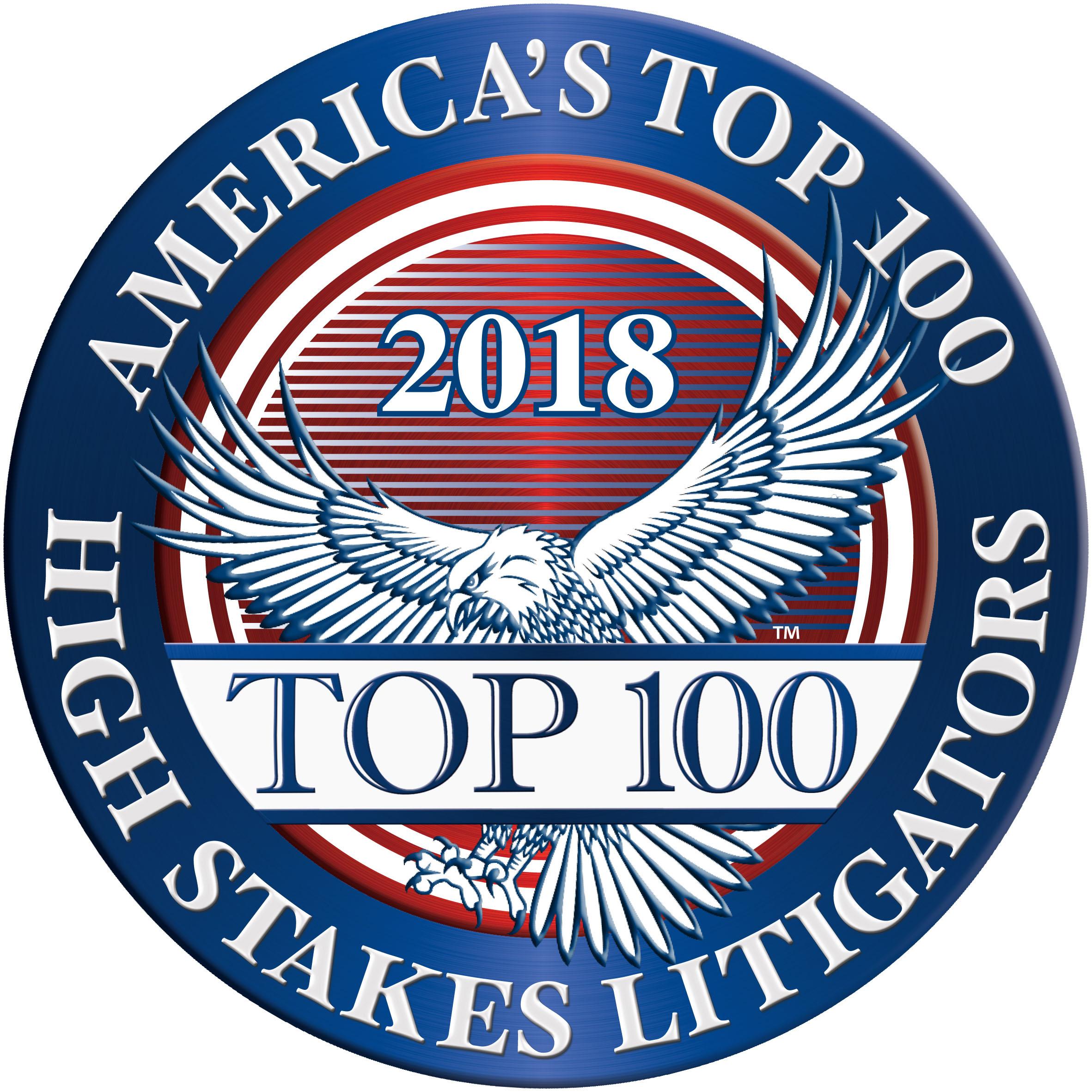 AMERICA’S top 100 HIGH STAKES LITIGATORS®October 23, 2018 – Announcing the selection of J. RICE FERRELLE, JR. among America’s Top 100 High Stakes Litigators® for 2018.  Selection to America’s Top 100 High Stakes Litigators® is by invitation only and is reserved to identify the nation’s most exceptional trial attorneys in high value, high stakes legal matters.  To be considered for selection, an attorney must have litigated (for either plaintiff or defendant) a matter (1) with at least $2,000,000 in alleged damages at stake or (2) with the fate of a business worth at least $2,000,000 at stake. These minimum qualifications are required for initial consideration.  Thereafter, candidates are carefully screened through comprehensive Qualitative Comparative Analysis based on a broad array of criteria, including the candidate’s professional experience, litigation experience, significant case results, representative high stakes matters, peer reputation, and community impact in order to rank the candidates throughout the state.  Only the top 100 qualifying attorneys in each state will receive this honor and be selected for membership among America’s Top 100 High Stakes Litigators®.  With these extremely high standards for selection to America’s Top 100 High Stakes Litigators®, less than one-half percent (0.5%) of active attorneys in the United States will receive this honor — truly the most exclusive and elite level of attorneys in the community.# # #FOR IMMEDIATE RELEASE